4. razredPozdravljeni učenci! Kar nekaj časa se ne bomo videli. Predvsem se pozdravite ter izkoristite sončne dneve za gibanje na prostem in igro. Da pa vam ne bo dolgčas, vam za ponovitev snovi pošiljam nekaj gradiv.Od ponedeljka, 16. 3. 2020, boste imeli vsi učenci brezplačen dostop do  interaktivnih učnih gradiv na portalu www.ucimte.com in www.ucimse.com (naloge za utrjevanje znanja). Za uporabo ne bo potrebna registracija. Ne pozabite tudi na gradiva Radovednih pet, ki jih uporabljamo pri pouku.                                                                        Razredničarka AndrejaSLJPreberi opis poklica in izpolni naloge v DZ.DZ, str. 44, 45Očesni optik(opis poklica)Kadar imamo težave z očmi oz. z vidom, nas pregleda zdravnik okulist. Če potrebujemo očala ali leče, nam pripravi recept in nas napoti k optiku. Očesni optik dela v optiki, to je trgovini z optičnimi pripomočki. Del optike je tudi optična delavnica. Tam optik izdeluje ali popravlja različne pripomočke za boljši vid. Optik skrbi za oči, ki so najobčutljivejši organ v našem telesu. Njegova naloga je, da stranki svetuje pri izboru, uporabi in negi vseh vrst očal in kontaktnih leč. Ugotoviti mora, kakšne so strankine potrebe in želje. S svojim znanjem, spretnostjo, pripomočki in aparaturami poskuša strankine želje in potrebe uresničiti. O storitvah in izdelkih mora stranko primerno informirati in ji svetovati. 
Optik pri svojem delu uporablja zelo precizne stroje in orodja. Med njimi so npr. brusilni stroji ter instrumenti za merjenje vida. Dela z različnimi materiali, od lesa in plastike do kovine in stekla. 
Optik mora imeti občutek za natančnost. Njegovo delo zahteva dober vid, razlikovanje med odtenki barv, hitro in točno prepoznavanje predmetov in oblik. Optik mora biti telesno spreten. Imeti mora posebej razvite spretnosti rok ter smisel za tehnične rešitve. Brez risanja in računanja v tem poklicu ne gre. Optik mora biti prijazen in komunikativen. Dobro mora opazovati in imeti mora smisel za lepoto in modo. Spomnite se tudi na branje. Preberite kakšno knjigo, ki jo imate doma. Kdor še ni končal z bralno značko, bo to prebrano lahko povedal.MATDZ, str. 46, 47, 48NITUTRJEVANJE1. Obkroži, kaj privlači magnet. zlata verižica    lesena kocka    steklo    sponka    srebrn prstan    žebelj2. Nasprotna pola magnetov se:privlačita.odbijata.sestavljata.3. Enaka pola se med seboj _____________________, različna pa ______________.Nariši. 4. Snovi imajo različne lastnosti. Za vsak primer poišči primerno snov.Je magnetna. _______________Prepušča svetlobo. _______________________Prepušča vodo. ________________________Se raztaplja v vodi. ___________________5. Kako shranjujemo?Tekočine______________________________________________Trde snovi_____________________________________________Pline_________________________________________________6. V katerih stanjih je lahko voda? ____________________________________________________________________________________________________________________7. Kaj od spodnjega je v trdnem stanju?A) para                  B) oblak             C) ledena kocka         D) dežna kaplja8. Snovi so lahko zelo nevarne, zato jih označujemo s posebnimi znaki. Napiši pod znak, na katero nevarnost opozarja.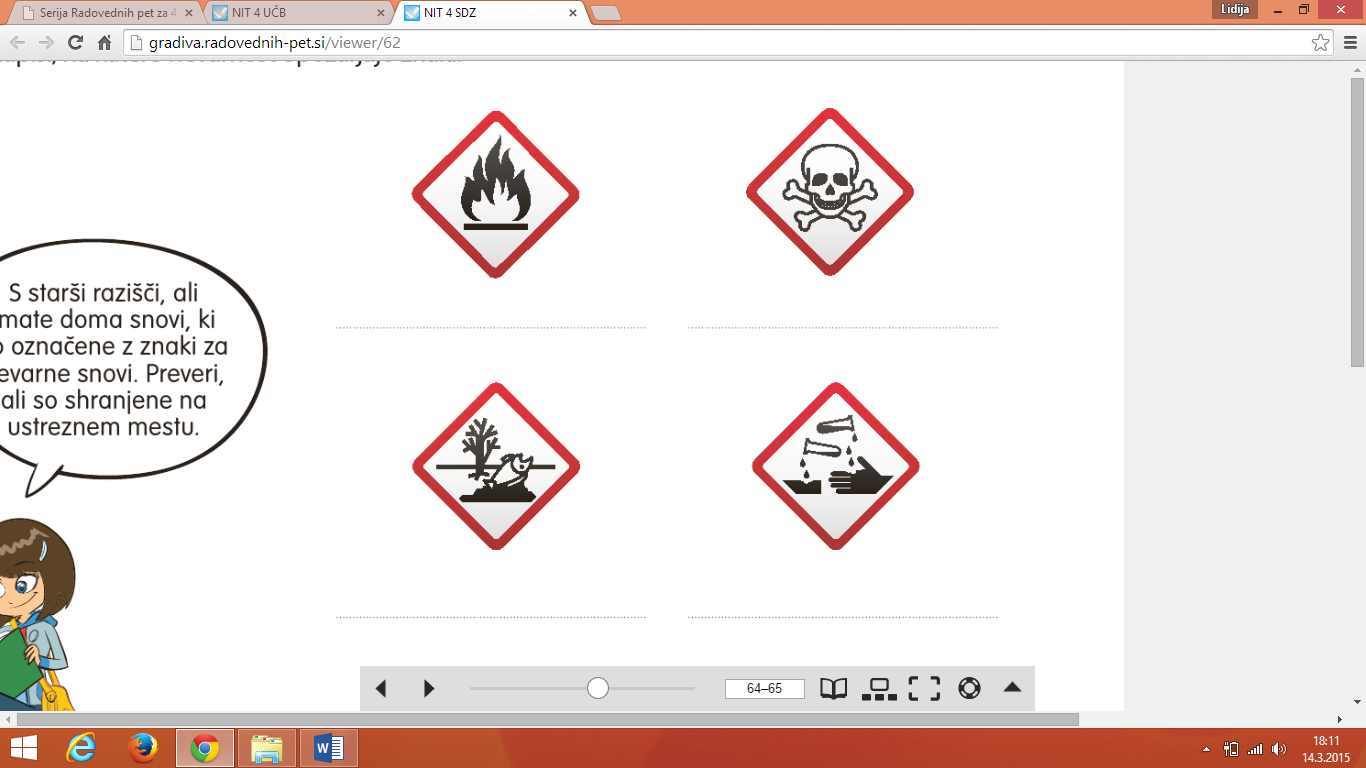    Zakaj je lahko ta snov nevarna? Razloži.____________________________________________________________________________________________________________________________________________________________________________________________________________________________________________________________________________________________________________________________________________________________9. Na kakšen način lahko ločimo te zmesi? Poveži.                                                           s sejanjemvodo, blato, travo                                                           z magnetomopilke in pesek                                   s filtriranjem10. Spomni se, kaj smo ločevali s filtriranjem (DZ). Kaj si ugotovil?________________________________________________________________________________________________________________________________________________________________________________________________________________________________________11. Kaj odlagamo v zabojnike na ekološkem otoku? ____________________________________________________________________________________________________________________Zakaj?_____________________________________________________________________________________________________________12. V en kozarec z vodo damo grobo sol, v drugega pa drobno sol. Nato premešamo.Katera izjava je pravilna? Obkroži pravilni odgovor.Groba sol se topi hitreje.Drobna sol se topi hitreje.Obe vrsti soli se raztopita v istem času.Razloži, zakaj si izbral ta odgovor.____________________________________________________________________________________________________________________DRU1. S križci označi značilnosti podeželskih naselij. 2. Napiši, ali je na fotografiji mestno ali podeželsko naselje.3. Pred opis vsakega pojma zapiši ustrezno črko.4. Kaj je naravna dediščina?___________________________________________________________________________________________________________________________________________________________________________5. Naštej primere naravne dediščine v tvojem kraju ali domači pokrajini.___________________________________________________________________________________________________________________________________________________________________________6. V preglednici poišči podatke in jih napiši.Značilnosti doline so: ____________________________________________________________________________________________________Značilnosti nižine so: ___________________________________________________________________________________________________Značilnosti kotline so: ____________________________________________________________________________________________________Kaj imajo skupnega dolina, kotlina in nižina? ________________________V čem je razlika med kotlino in dolino? ______________________________________________________________________________________7. Katere reliefne oblike so v tvoji domači pokrajini?__________________________________________________________________________________________________________________8. Oglej si ilustracijo in v okenca vpiši reliefne oblike.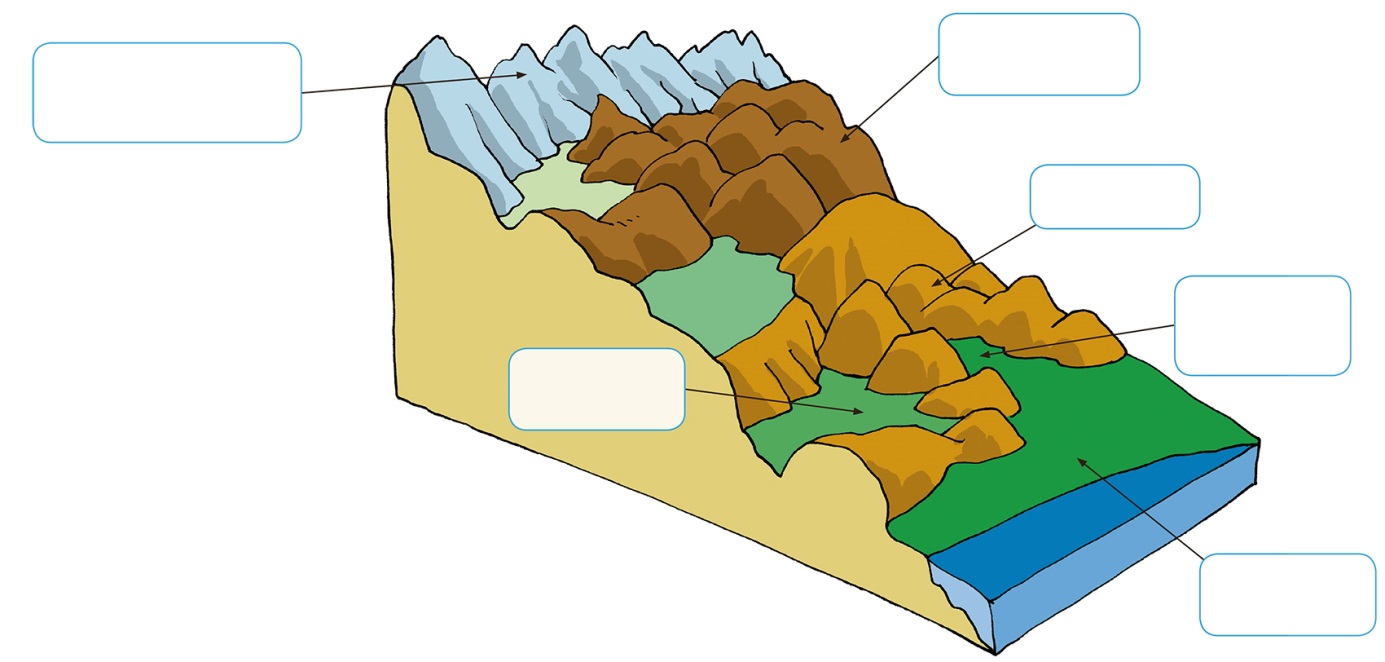 9. Ustrezno poveži.10. Fotografije oštevilči tako, da bodo v pravem vrstnem redu prikazane dejavnosti, ki so potrebne, da lahko v trgovini kupimo mizo.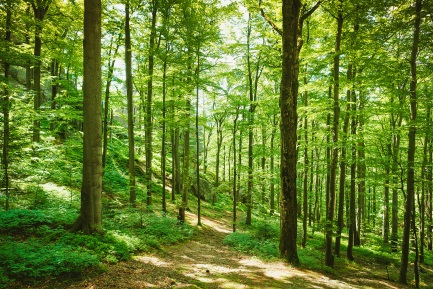 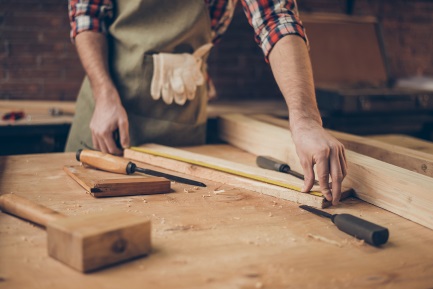 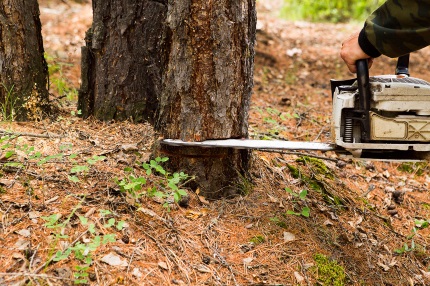 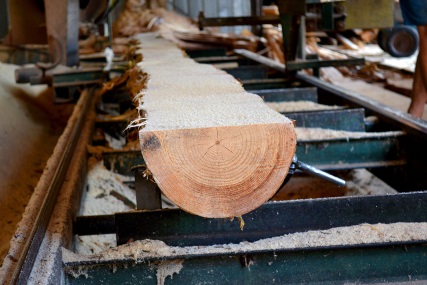 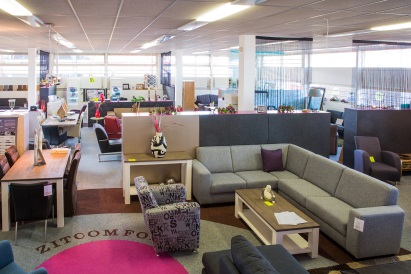 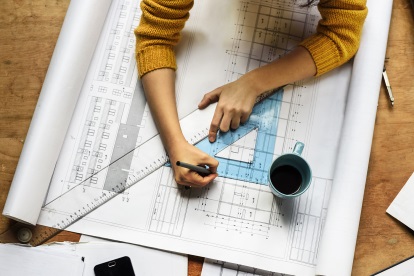 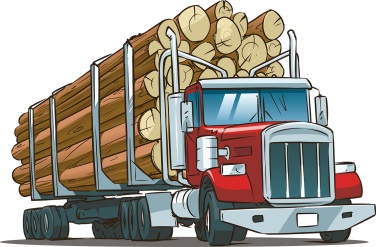 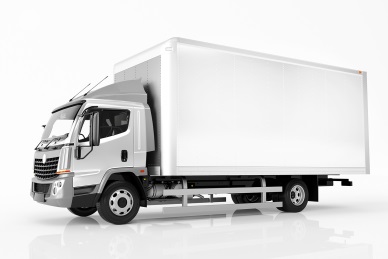 S pomočjo fotografij opiši, katere dejavnosti so potrebne, da lahko kupimo mizo.____________________________________________________________________________________________________________________________________________________________________________________________________________________________________________________________________________________________________________________________________________________________________________________